PATIENT INFORMATION SHEET 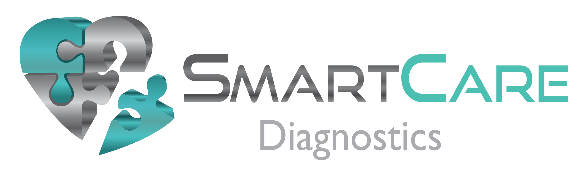 Please COMPLETE, SIGN and RETURN this form to us:SURNAME: __________________________FIRST NAME:___________________________TITLE: _______ DOB:___________________________________HOME PHONE: _________________________________WORK PHONE: __________________________ MOBILE PHONE:________________________________EMAIL: _______________________________________________________________________________SMS APPROVED: YES / NO (with your consent we will send an appointment reminder via SMS)Which number would you prefer us to call you regarding results and appointments? ________________HOME ADDRESS:_________________________________________________POSTCODE:_____________POSTAL ADDRESS:________________________________________________POSTCODE:_____________NAME OF PARENT OR GUARDIAN IF MINOR: ________________________________________________NEXT OF KIN: _________________________________________RELATIONSHIP:____________________NEXT OF KIN PHONE: (H)______________________________(M)________________________________REFERRING DOCTOR:___________________________________________________________________GP (if different from above):___________________________PRACTICE:__________________________MEDICARE NO:________________________________REF NO:_______ EXPIRY ____________________DVA/PENSION/HEALTHCARE CARD      YES / NO      TYPE:_______________________________________CARD NO:____________________________________ EXPIRY___________________________________HEALTH INSURANCE    YES / NO    FUND NAME:_________________MEMBER NO:__________________*Please note: We will make every attempt to contact you directly regarding your appointments and care however if this is not possible we will contact your nominated Next of Kin.  Your signature below consents to our Administrative staff and Medical staff of SmartCare Diagnostics contacting this person/s for this purpose.SIGNED:________________________________________________________DATE:____________________SMARTCARE DIAGNOSTICS – PRIVACY POLICYThe Privacy Policy of this practice informs you that in the interests of your health care, we need your consent to collect health and personal information from you.  This information will be used by this practice for your health treatment and for administrative purposes only.  We are committed to maintaining and protecting the privacy of all your patient information in accordance with The Australian Privacy Principles and the relevant State privacy legislation.  A copy of our full Privacy Policy can be obtained via our administrative staff or is available onsite for your reference.CONSENT:        1.   I consent to the collection and storage of such information as SmartCare Diagnostics deems                                necessary for my medical treatment.                       2.   I accept responsibility for payment of all my accounts.                       3.   I consent to my nominated next of kin being contacted regarding my care and/or   appointments should I not be available.